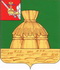 АДМИНИСТРАЦИЯ НИКОЛЬСКОГО МУНИЦИПАЛЬНОГО РАЙОНАПОСТАНОВЛЕНИЕ01.11.2017 года		                                                                                         № 996 г. НикольскО внесении изменений в постановление администрации Никольского муниципального района от 25.11.2014 года № 1260В соответствии с ч. 3 ст. 179 Бюджетного кодекса  Российской Федерации, п.п. 8.3.2 Порядка разработки, реализации и оценки эффективности  муниципальных программ Никольского муниципального района Вологодской области, утвержденного постановлением администрации Никольского муниципального района от 06.08.2014 года №  831 администрация Никольского муниципального района ПОСТАНОВЛЯЕТ:1. Внести в постановление администрации Никольского муниципального района от 25.11.2014 года № 1260  «Об утверждении муниципальной программы «Энергосбережение и развитие жилищно-коммунального хозяйства Никольского муниципального района на 2015-2018 годы» (далее – постановление)  следующие изменения:1.1.  Пункт 3 изложить в новой редакции: «3. Контроль за выполнением настоящего постановления возложить на заведующего отделом по муниципальному хозяйству, строительству, градостроительной деятельности  и природопользованию администрации Никольского муниципального района Н.В. Подольскую.».1.2. В муниципальной программе «Энергосбережение и развитие жилищно-коммунального хозяйства Никольского муниципального района на 2015-2018 годы», утвержденной постановлением  (далее – программа):1)  В паспорте программы:абзац 4 строки «Целевые показатели» исключить;в абзаце 3 строки «Ожидаемые результаты реализации программы» цифры  «206,8» заменить цифрами «10».2) В абзаце 20 раздела 2  программы цифры «206,8» заменить цифрами «10».3) В приложении 1 к программе:строку 4 таблицы исключить;строки 5 – 19 таблицы считать соответственно строками 4 – 18;в строке 4 таблицы цифры  «206,8» заменить цифрами «10».4) В приложении 2 к программе:строку 4 таблицы исключить;строки 5 – 19 таблицы считать соответственно строками 4 – 18.5) В подпрограмме 1  программы:абзац 4 строки «Целевые показатели» паспорта подпрограммы исключить;в абзаце 2 строки «Ожидаемые результаты реализации программы» паспорта цифры  «206,8» заменить цифрами «10»;в абзаце 10 раздела 2 цифры  «206,8» заменить цифрами «10»;в приложении 1:строку 4 таблицы исключить;строки 5 – 15 таблицы считать соответственно строками 4 – 14;в строке 4 таблицы цифры  «206,8» заменить цифрами «10».2. Настоящее постановление вступает в силу после официального опубликования в газете «Авангард» и подлежит размещению на официальном сайте администрации Никольского муниципального района в информационно-телекоммуникационной сети «Интернет».Руководитель  администрации Никольского муниципального  района					  А.Н. Баданина